UNIVERSIDAD AUTÓNOMA DE SINALOA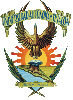 CONSEJO INSTITUCIONAL PARA LA CONSOLIDACIÓN DEL BACHILLERATODIRECCIÓN GENERAL DE INVESTIGACIÓN Y POSGRADODIRECCIÓN GENERAL DE ESCUELAS PREPARATORIASPROGRAMA DE FOMENTO A LA INVESTIGACIÓN EDUCATIVA EN EL BACHILLERATOFORMATO DE PROTOCOLO DEL PROYECTOINSTRUCCIONES: La solicitud y proyecto de investigación, deberán presentarse tanto impresos como en formato electrónico (Word o PDF), grabados en CD, DVD o USB, en las fechas comprendidas entre el 14 de febrero al 9 de marzo de 2018, en la sede oficial de la Dirección General de Escuelas Preparatorias (DGEP), ubicada en Circuito Interior Oriente S/N, Ciudad Universitaria, Tels. 7 12 16 56 y 7 12 16 53.*Esto no es obligación rígida, pero se le recomienda porque la experiencia ha enseñado que más preguntas complican demasiado el proceso investigativo.NOTA: Estos son ejemplos, según la naturaleza de su investigación, puede usted agregar o quitar las actividades que considere convenientes, excepto las ya marcadas para entrega de informes.PRESENTACIÓNPRESENTACIÓNPRESENTACIÓNPRESENTACIÓNPRESENTACIÓNPRESENTACIÓNPRESENTACIÓNPRESENTACIÓNFORMATO DE REGISTROFORMATO DE REGISTROFORMATO DE REGISTROFORMATO DE REGISTROFORMATO DE REGISTROFORMATO DE REGISTROFORMATO DE REGISTROFORMATO DE REGISTROLlene el archivo electrónico en Word denominado Formato_de_Registro_PROFIEB_2018, y anexarlo al inicio del impreso y en el medio digital a entregar (CD, DVD o USB).Llene el archivo electrónico en Word denominado Formato_de_Registro_PROFIEB_2018, y anexarlo al inicio del impreso y en el medio digital a entregar (CD, DVD o USB).Llene el archivo electrónico en Word denominado Formato_de_Registro_PROFIEB_2018, y anexarlo al inicio del impreso y en el medio digital a entregar (CD, DVD o USB).Llene el archivo electrónico en Word denominado Formato_de_Registro_PROFIEB_2018, y anexarlo al inicio del impreso y en el medio digital a entregar (CD, DVD o USB).Llene el archivo electrónico en Word denominado Formato_de_Registro_PROFIEB_2018, y anexarlo al inicio del impreso y en el medio digital a entregar (CD, DVD o USB).Llene el archivo electrónico en Word denominado Formato_de_Registro_PROFIEB_2018, y anexarlo al inicio del impreso y en el medio digital a entregar (CD, DVD o USB).Llene el archivo electrónico en Word denominado Formato_de_Registro_PROFIEB_2018, y anexarlo al inicio del impreso y en el medio digital a entregar (CD, DVD o USB).Llene el archivo electrónico en Word denominado Formato_de_Registro_PROFIEB_2018, y anexarlo al inicio del impreso y en el medio digital a entregar (CD, DVD o USB). LINEA DE INVESTIGACIÓN LINEA DE INVESTIGACIÓN LINEA DE INVESTIGACIÓN LINEA DE INVESTIGACIÓN LINEA DE INVESTIGACIÓN LINEA DE INVESTIGACIÓN LINEA DE INVESTIGACIÓN LINEA DE INVESTIGACIÓNElija aquella que, según usted, es la más afín y adecuada para inscribir su proyecto y coloque a su izquierda la cruz correspondiente.Elija aquella que, según usted, es la más afín y adecuada para inscribir su proyecto y coloque a su izquierda la cruz correspondiente.Elija aquella que, según usted, es la más afín y adecuada para inscribir su proyecto y coloque a su izquierda la cruz correspondiente.Elija aquella que, según usted, es la más afín y adecuada para inscribir su proyecto y coloque a su izquierda la cruz correspondiente.Elija aquella que, según usted, es la más afín y adecuada para inscribir su proyecto y coloque a su izquierda la cruz correspondiente.Elija aquella que, según usted, es la más afín y adecuada para inscribir su proyecto y coloque a su izquierda la cruz correspondiente.Elija aquella que, según usted, es la más afín y adecuada para inscribir su proyecto y coloque a su izquierda la cruz correspondiente.Elija aquella que, según usted, es la más afín y adecuada para inscribir su proyecto y coloque a su izquierda la cruz correspondiente.Formación estudiantilDesempeño docenteGestión escolarDesarrollo humanoPLANTEAMIENTO DEL PROBLEMARESUMENRedacte aquí, en un máximo de 400 caracteres, un resumen de lo que desea investigar, priorizando la explicación de cuál será su objeto de estudio, o bien, cuáles son los conceptos centrales (categorías o variables) que va a manejar  para explicar los problemas que quiere estudiar, o simplemente explique qué significa, según usted, el nombre que le ha puesto a su investigación, ya que en él comúnmente se sintetizan las ideas centrales. FORMULACIÓN DEL PROBLEMAExplique aquí, en un máximo de 12,000 caracteres cuál es la situación problemática que usted va a investigar y además exprese:Delimitación contextual. Explique brevemente en qué contexto (lugar, plantel) llevará a cabo la investigaciónDelimitación poblacional. Diga brevemente a qué sujetos impacta la problemática que usted analiza en su investigación.Delimitación temporal. Mencione brevemente qué lapso de tiempo en el devenir de esa problemática va usted a analizar.Preguntas generales de investigación (ésta es la parte más importante de la formulación del problema. Trate de no plantear más de tres*).Preguntas específicas (de cada pregunta general, puede desprender de cero a tres preguntas específicas).Tome en cuenta que una pregunta de investigación se redacta según esta fórmula:¿Palabra interrogativa (por qué, cómo, etc..)+ sujeto + verbo + complemento directo, indirecto y circunstancial)? JUSTIFICACIÓN Explique aquí, en un máximo de 5,000 caracteres por qué considera usted que es importante llevar a cabo esta investigación en su contexto, o bien por qué considera que el tema es relevante, ya sea para la sociedad en general, o para la institución, o para su plantel o adscripción, o para los sujetos involucrados, o para su propio desarrollo profesional y personal, o en varios de estos ámbitos.OBJETIVOS DE LA INVESTIGACIÓNExplique aquí, en un máximo de 2,000 caracteres, cuáles son sus…Objetivos generalesObjetivos específicos Tomando en cuenta que un objetivo general expresa a dónde quiere usted llegar al plantearse una pregunta general y que los objetivos se redactan iniciando con un verbo en infinitivo.  Trate de que haya una correspondencia una a uno.De la misma manera, los objetivos específicos deberán ligarse lógicamente a las preguntas específicas. Trate de que haya una correspondencia una a uno.METODOLOGÍAHIPÓTESISExplique aquí, en un máximo de 2,000 caracteres, cuáles son sus…Hipótesis generalesHipótesis específicasTomando en cuenta que una hipótesis trata de dar respuesta a priori a una o más preguntas de investigación. Trate de que haya una correspondencia una a una.MÉTODOS, TÉCNICAS Y MATERIALESExplique aquí, en un máximo de 12,000 caracteres, cuáles son los procedimientos que va usted a utilizar para recolectar información, para analizarla, para reportar por escrito los resultados de dicho análisis, así como los materiales que para ello requiere, aclarando con cuáles ya cuenta y cuáles le hace falta adquirir.  REFERENCIAS BIBLIOGRÁFICASReporte, en un máximo de 9,000 caracteres, en orden alfabético los autores (empezando por sus apellidos) y las obras consultadas, de preferencia utilizando el sistema APA. CALENDARIZACIÓN CALENDARIZACIÓN CALENDARIZACIÓN CALENDARIZACIÓN CALENDARIZACIÓN CALENDARIZACIÓN CALENDARIZACIÓN CALENDARIZACIÓN CALENDARIZACIÓN CALENDARIZACIÓN CALENDARIZACIÓN CALENDARIZACIÓN CALENDARIZACIÓN CALENDARIZACIÓN CALENDARIZACIÓN CALENDARIZACIÓN CALENDARIZACIÓN CALENDARIZACIÓN CALENDARIZACIÓN PROGRAMACIÓN DE ACTIVIDADESPROGRAMACIÓN DE ACTIVIDADESPROGRAMACIÓN DE ACTIVIDADESPROGRAMACIÓN DE ACTIVIDADESPROGRAMACIÓN DE ACTIVIDADESPROGRAMACIÓN DE ACTIVIDADESPROGRAMACIÓN DE ACTIVIDADESPROGRAMACIÓN DE ACTIVIDADESPROGRAMACIÓN DE ACTIVIDADESPROGRAMACIÓN DE ACTIVIDADESPROGRAMACIÓN DE ACTIVIDADESPROGRAMACIÓN DE ACTIVIDADESPROGRAMACIÓN DE ACTIVIDADESPROGRAMACIÓN DE ACTIVIDADESPROGRAMACIÓN DE ACTIVIDADESPROGRAMACIÓN DE ACTIVIDADESPROGRAMACIÓN DE ACTIVIDADESPROGRAMACIÓN DE ACTIVIDADESPROGRAMACIÓN DE ACTIVIDADESEnliste en la primera columna de la izquierda las actividades que usted y sus colaboradores van a realizar desde el inicio hasta el final de su trabajo de investigación, colocando una cruz en cada casillero de los meses correspondientes a la duración de cada una de dichas actividades. Enliste en la primera columna de la izquierda las actividades que usted y sus colaboradores van a realizar desde el inicio hasta el final de su trabajo de investigación, colocando una cruz en cada casillero de los meses correspondientes a la duración de cada una de dichas actividades. Enliste en la primera columna de la izquierda las actividades que usted y sus colaboradores van a realizar desde el inicio hasta el final de su trabajo de investigación, colocando una cruz en cada casillero de los meses correspondientes a la duración de cada una de dichas actividades. Enliste en la primera columna de la izquierda las actividades que usted y sus colaboradores van a realizar desde el inicio hasta el final de su trabajo de investigación, colocando una cruz en cada casillero de los meses correspondientes a la duración de cada una de dichas actividades. Enliste en la primera columna de la izquierda las actividades que usted y sus colaboradores van a realizar desde el inicio hasta el final de su trabajo de investigación, colocando una cruz en cada casillero de los meses correspondientes a la duración de cada una de dichas actividades. Enliste en la primera columna de la izquierda las actividades que usted y sus colaboradores van a realizar desde el inicio hasta el final de su trabajo de investigación, colocando una cruz en cada casillero de los meses correspondientes a la duración de cada una de dichas actividades. Enliste en la primera columna de la izquierda las actividades que usted y sus colaboradores van a realizar desde el inicio hasta el final de su trabajo de investigación, colocando una cruz en cada casillero de los meses correspondientes a la duración de cada una de dichas actividades. Enliste en la primera columna de la izquierda las actividades que usted y sus colaboradores van a realizar desde el inicio hasta el final de su trabajo de investigación, colocando una cruz en cada casillero de los meses correspondientes a la duración de cada una de dichas actividades. Enliste en la primera columna de la izquierda las actividades que usted y sus colaboradores van a realizar desde el inicio hasta el final de su trabajo de investigación, colocando una cruz en cada casillero de los meses correspondientes a la duración de cada una de dichas actividades. Enliste en la primera columna de la izquierda las actividades que usted y sus colaboradores van a realizar desde el inicio hasta el final de su trabajo de investigación, colocando una cruz en cada casillero de los meses correspondientes a la duración de cada una de dichas actividades. Enliste en la primera columna de la izquierda las actividades que usted y sus colaboradores van a realizar desde el inicio hasta el final de su trabajo de investigación, colocando una cruz en cada casillero de los meses correspondientes a la duración de cada una de dichas actividades. Enliste en la primera columna de la izquierda las actividades que usted y sus colaboradores van a realizar desde el inicio hasta el final de su trabajo de investigación, colocando una cruz en cada casillero de los meses correspondientes a la duración de cada una de dichas actividades. Enliste en la primera columna de la izquierda las actividades que usted y sus colaboradores van a realizar desde el inicio hasta el final de su trabajo de investigación, colocando una cruz en cada casillero de los meses correspondientes a la duración de cada una de dichas actividades. Enliste en la primera columna de la izquierda las actividades que usted y sus colaboradores van a realizar desde el inicio hasta el final de su trabajo de investigación, colocando una cruz en cada casillero de los meses correspondientes a la duración de cada una de dichas actividades. Enliste en la primera columna de la izquierda las actividades que usted y sus colaboradores van a realizar desde el inicio hasta el final de su trabajo de investigación, colocando una cruz en cada casillero de los meses correspondientes a la duración de cada una de dichas actividades. Enliste en la primera columna de la izquierda las actividades que usted y sus colaboradores van a realizar desde el inicio hasta el final de su trabajo de investigación, colocando una cruz en cada casillero de los meses correspondientes a la duración de cada una de dichas actividades. Enliste en la primera columna de la izquierda las actividades que usted y sus colaboradores van a realizar desde el inicio hasta el final de su trabajo de investigación, colocando una cruz en cada casillero de los meses correspondientes a la duración de cada una de dichas actividades. Enliste en la primera columna de la izquierda las actividades que usted y sus colaboradores van a realizar desde el inicio hasta el final de su trabajo de investigación, colocando una cruz en cada casillero de los meses correspondientes a la duración de cada una de dichas actividades. Enliste en la primera columna de la izquierda las actividades que usted y sus colaboradores van a realizar desde el inicio hasta el final de su trabajo de investigación, colocando una cruz en cada casillero de los meses correspondientes a la duración de cada una de dichas actividades. Descripción de actividades(Por ejemplo:)Meses de 2018Meses de 2018Meses de 2018Meses de 2018Meses de 2018Meses de 2018Meses de 2018Meses de 2018Meses de 2018Meses de 2018Meses de 2019Meses de 2019Meses de 2019Meses de 2019Meses de 2019Meses de 2019Meses de 2019Meses de 2019Descripción de actividades(Por ejemplo:)MAMJJASONDEFMAMJJARevisión del protocoloAcopio de bibliografía, materiales y recursos financierosSelección de autores básicos y secundariosDiseño del marco teóricoDiseño de instrumentosDescripción de actividades(Por ejemplo:)Meses de 2018Meses de 2018Meses de 2018Meses de 2018Meses de 2018Meses de 2018Meses de 2018Meses de 2018Meses de 2018Meses de 2018Meses de 2019Meses de 2019Meses de 2019Meses de 2019Meses de 2019Meses de 2019Meses de 2019Meses de 2019Descripción de actividades(Por ejemplo:)MAMJJASONDEFMAMJJATrabajo de campoSistematización y análisis de datosConclusionesRedacción del informe de medio términoEntrega del informe de medio términoXRedacción del informe finalEntrega del informe finalXVINCULACIÓNUSUARIOS DE LA INVESTIGACIÓNExplique en un máximo de 500 caracteres a quiénes va a beneficiar el hecho de que esta investigación se lleve a cabo y por qué lo considera así.DOCENCIAExplique en un máximo de 500 caracteres, cómo el realizar esta investigación servirá para mejorar sus funciones de docencia.VI. APORTES DE LA INVESTIGACIÓN6.1. TRASCENDENCIAExplique en un máximo de 2000 caracteres, cómo o en qué medida considera usted que el hecho de realizar esta investigación va a aportar para solucionar la problemática planteada.6.2. PRODUCTOS ENTEGABLESExplique en un máximo de 2000 caracteres, qué evidencias entregará usted como resultado de su investigación, para sustentar lo que declare en su informe final.